 Public Section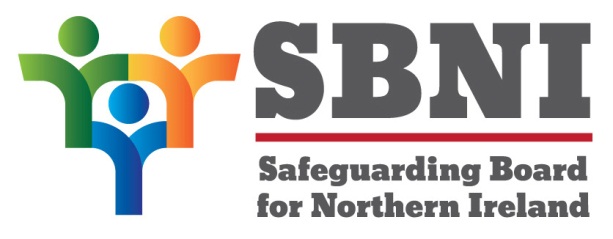 45th Meeting of the Safeguarding Board for Northern IrelandWednesday 17th February 2021Public meeting – 3.00pm – 4.30pmPUBLIC AGENDAItem NumberItemPaperPurposeResponsibilityWelcome ChairPreliminaries: Apologies, Declaration  of Interest, ComplaintsChair1 45/21PPrevious Minutes BM44-12.20PMApprovalChair2 45/21PMatters Arising BM45-02.21MAChair3 45/21PPeer Mentoring ReportBM45-02.21P1NotingChair4 45/21PInformation Sharing CorrespondenceBM45-02.21P2NotingChair5 45/21PFinance Year End ReportBM45-02.21P3NotingChair 6 45/21PSafeguarding Panel Induction BookletBM45-02.21P4ApprovalChair7 45/21PProgramme for Government ConsultationBM45-02.21P5NotingChair8 45/21PLicensing and Registration of Clubs Amendment BillBM45-02.21P6NotingChair9 45.21POnline Safety StrategyBM45-02.21P7NotingChairAOBDate of next meeting: Wednesday 28th April 2021 